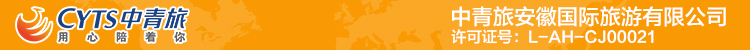 品尚-休闲五日游行程单北京行程安排费用说明其他说明产品编号BJGG20230201出发地安徽省-合肥市目的地秦皇岛市行程天数5去程交通无返程交通无参考航班无无无无无产品亮点【质享北京】全家总动员，全程0购物0自费0景交，一价全含，轻松游首都【质享北京】全家总动员，全程0购物0自费0景交，一价全含，轻松游首都【质享北京】全家总动员，全程0购物0自费0景交，一价全含，轻松游首都【质享北京】全家总动员，全程0购物0自费0景交，一价全含，轻松游首都【质享北京】全家总动员，全程0购物0自费0景交，一价全含，轻松游首都D1D1行程详情整理行囊—放飞梦想—感受皇城气息自行乘坐火车或飞机前往首都北京，抵达北京后专车接站。入住酒店时，酒店均需收取押金（按照酒店不同标准，每间房100-300元不等），需要游客在酒店前台自行支付。若有损坏酒店物品、丢失房卡等，需自行赔偿酒店损失。请务必保留好酒店押金条，若无物品损坏及其他消费等则退房时凭押金条退回所交全部押金。用餐早餐：X     午餐：X     晚餐：X   住宿无D2D2行程详情环球影城一日游早餐乘车前往环球影城，游玩七大主题景区，畅玩一整天，乘车返回酒店休息用餐早餐：√     午餐：X     晚餐：X   住宿无D3D3行程详情观升旗，瞻仰毛主席，故宫观奇，再现皇城尊贵奇观，天坛祈福天安门广场，观看升旗仪式，游览祖国的心脏【天安门广场】（游览约1.5小时）：观毛主席纪念堂（政策闭馆时观外景），人民纪念碑前缅怀革命先烈，外观东西两侧人民大会堂和国家博物馆（外景），游览“紫禁城”-【故宫博物院】（深度游览2小时打卡延禧宫、慈宁宫），感受皇家宫殿的豪华气派。参观新开放的慈宁宫，看看甄嬛的寝宫。下午前往明清两代皇帝举行祭天大典的【天坛】（含大门票,游览约1小时），祭天祈福。用餐早餐：√     午餐：√     晚餐：X   住宿无D4D4行程详情长城望远，畅玩花海雪村，鸟巢观奇，漫步什刹海，探秘四合院，奥运杂技表演早起早餐打包,乘车前往延庆区，游览雄伟的【八达岭长城】（游览约2小时），登长城做好汉。下午畅玩【花海雪村】（不少于2 小时，包含大门票景区内小门票需自理）迎接北京冬奥特别打造的七孔桥花海雪村，人工打造的房屋经过一次次白雪覆盖，堆积成美轮美奂的雪景，走进冰雪世界，景区内有众多玩乐项目：雪地摩托、雪地冲锋舟、雪地飞圈、雪地碰碰车、雪地香蕉船、雪地漂移等。游览【奥林匹克公园】（含鸟巢电瓶车，游览约1小时）与国家主体育场“鸟巢”（外景），国家游泳中心“水立方”（外景），合影留念。后游览【什刹海】（包含进入四合院参观，游览1小时），古代有十座古刹，北京胡同文化保护区，【奥运国粹表演】—京城第一秀用餐早餐：√     午餐：√     晚餐：X   住宿无D5D5行程详情巡游国学馆，颐和园漫步，车览清华大学或北京大学，恭王府探宝，前门商业街自由活动早餐后参观老北京-【国学馆】（游览约1小时,景区有旅游商品售卖,非旅行社安排,请酌情购买）。下午游览皇家园林—【颐和园】（游览约2小时），赏碧波涟漪的昆明湖，观苍翠如黛的万寿山。随后车览【清华大学或北京大学】。后参观【恭王府·和珅府邸】转身间遇见了和珅大人和他的众多福晋们，如痴如醉的沉浸在王府里的趣闻琐事；漫步【前门商业街】（游览约1小时），感受老北京二三十年。用餐早餐：√     午餐：√     晚餐：X   住宿无费用包含	交通：空调旅游车、   	交通：空调旅游车、   	交通：空调旅游车、   费用不包含1、旅游意外险；旅游意外伤害保险及航空意外险（建议旅游者购买）；1、旅游意外险；旅游意外伤害保险及航空意外险（建议旅游者购买）；1、旅游意外险；旅游意外伤害保险及航空意外险（建议旅游者购买）；退改规则以旅游合同约定为准，如按约定比例扣除的必要的费用低于实际发生的费用，旅游者按照实际发生的费用支付。因部分旅游资源需提前预订的特殊性，本产品线路在旅行社成团后至出行前6天外取消的，也将产生实际损失，具体损失包括但不限于机票、酒店等，如旅游者需要取消订单，应及时联系旅行社，旅行社除协助旅游者减损并退还未实际发生的损失费用外不再承担其他赔偿责任。